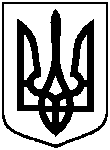 СУМСЬКА МІСЬКА ВІЙСЬКОВА АДМІНІСТРАЦІЯСУМСЬКОГО РАЙОНУ СУМСЬКОЇ ОБЛАСТІНАКАЗ26.01.2024	                    		          м. Суми			№25-СМР 	Розглянувши проєкт Інвестиційної програми (інвестиційного проекту)  на 2022 рік Комунального підприємства “Міськводоканал” Сумської міської ради (зі змінами), керуючись Порядком розроблення, погодження та затвердження інвестиційних програм (інвестиційних проектів) суб'єктів господарювання у сфері централізованого водопостачання та централізованого водовідведення, ліцензування діяльності яких здійснюється Національною комісією, що здійснює державне регулювання у сферах енергетики та комунальних послуг, затвердженого Постановою НКРЕКП від 14.09.2017 №1131 (зі змінами), ст.ст.13, 18-1 Закону України «Про питну воду та питне водопостачання» (зі змінами), керуючись ч. 2 ст. 15 Закону України «Про правовий режим воєнного стану»НАКАЗУЮ:1. Погодити внесення змін до Інвестиційної програми на 2022 рік Комунального підприємства «Міськводоканал» Сумської міської ради (додається).Начальник								Олексій ДРОЗДЕНКОПро внесення змін до  Інвестиційної програми (інвестиційного проекту) Комунального підприємства «Міськводоканал» Сумської міської ради на 2022 рік